  MADONAS NOVADA PAŠVALDĪBA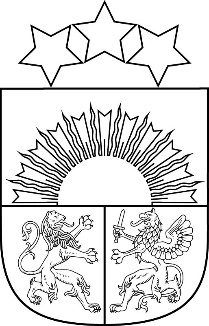 Reģ. Nr. 90000054572Saieta laukums 1, Madona, Madonas novads, LV-4801 t. 64860090, e-pasts: pasts@madona.lv ___________________________________________________________________________MADONAS NOVADA PAŠVALDĪBAS DOMESLĒMUMSMadonā2022. gada 28. aprīlī					            				Nr.251   					                                                   (protokols Nr. 11, 15. p.)Par pašvaldības nekustamā īpašuma nodošanu bezatlīdzības lietošanā biedrībai “Vienā solī”Madonas novada pašvaldībā saņemts biedrības “Vienā solī” (turpmāk tekstā – Biedrība) valdes locekles Inas Bidiņas iesniegums (reģ. 30.03.2022. ar Nr. 2.1.3.1/22/1294) ar lūgumu piešķirt bezatlīdzības lietošanā nekustamo īpašumu “Rokāres”, Meirānu ciemā, Indrānu pagastā, Madonas novadā, kadastra numurs 7058 016 0180, uz pieciem gadiem. Biedrība nekustamo īpašumu vēlas izkopt, lai izveidotu pulcēšanās vietu Meirānu ciema iedzīvotājiem, piesaistot projektu finansējumu, izveidotu bērnu rotaļu laukumu un slidotavu, tādejādi padarot Meirānu ciema centru estētiski pievilcīgāku. 	Biedrībai “Vienā solī” ar 2022.gada 16.marta Valsts ieņēmumu dienesta lēmumu ir piešķirts sabiedriskā labuma organizācijas statuss darbības jomās – pilsoniskas sabiedrības attīstība, vides aizsardzība, kultūras veicināšana un sporta atbalstīšana. Biedrība aktīvi darbojas Meirānu ciema vides sakārtošanā, aizaugušo platību labiekārtošanā, rīkojot pasākumus un talkas vietējiem iedzīvotājiem, veicinot ciema attīstību.Nekustamais īpašums “Rokāres”, Indrānu pagastā, Madonas novadā, ir Madonas novada pašvaldībai piederošs nekustamais īpašums, reģistrēts Vidzemes rajona tiesas Indrānu pagasta zemesgrāmatas nodalījumā Nr. 100000070358, kas sastāv no zemes gabala 2652 kv.m. platībā, un uz tā esošām būvēm ar kadastra apzīmējumu 7058 016 0180 001 un 7058 016 0180 002.Saskaņā ar Publiskas personas finanšu līdzekļu un mantas izšķērdēšanas novēršanas likuma  5.panta pirmo daļu un otrās daļas 41. punktu publiskas personas mantu aizliegts nodot privātpersonai vai kapitālsabiedrībai bezatlīdzības lietošanā. Šā panta pirmās daļas noteikumi neattiecas uz gadījumiem, kad atvasināta publiska persona savu mantu nodod lietošanā sabiedriskā labuma organizācijai vai sociālajam uzņēmumam.Publiskas personas finanšu līdzekļu un mantas izšķērdēšanas novēršanas likuma  5.panta trešā daļa paredz, ja publiskas personas mantu nodod bezatlīdzības lietošanā, par to pieņemot lēmumu. Pamatojoties uz likumu par publiskas personas mantas nodošanu bezatlīdzības lietošanā, slēdz rakstveida līgumu. Līgumā nosaka arī attiecīgās publiskas personas institūcijas tiesības kontrolēt, vai bezatlīdzības lietošanā nodotā manta ir izlietota likumīgi un lietderīgi.Pamatojoties uz likuma „Par pašvaldībām” 21.panta pirmās daļas 27.punktu , Publiskas personas finanšu līdzekļu un mantas izšķērdēšanas novēršanas likuma 5.panta otrās daļas 41. punktu, trešo un sesto daļu, ņemot vērā 13.04.2022. Uzņēmējdarbības, teritoriālo un vides jautājumu komitejas atzinumu, atklāti balsojot: PAR – 19 (Agris Lungevičs, Aigars Šķēls, Aivis Masaļskis, Andrejs Ceļapīters, Andris Dombrovskis, Andris Sakne, Artūrs Čačka, Artūrs Grandāns, Gatis Teilis, Gunārs Ikaunieks, Guntis Klikučs, Iveta Peilāne, Kaspars Udrass, Māris Olte, Rūdolfs Preiss, Sandra Maksimova, Valda Kļaviņa, Vita Robalte, Zigfrīds Gora), PRET – NAV, ATTURAS –  NAV, Madonas novada pašvaldības dome NOLEMJ:Nodot  biedrībai “Vienā solī”, reģistrācijas Nr.40008273998, bezatlīdzības lietošanā nekustamo īpašumu “Rokāres”, Meirānu ciems, Indrānu pagasts, Madonas novads, ar kadastra numuru 7058 016 0180, kas sastāv no zemes 0,2652 ha platībā un uz tās esošām būvēm ar kadastra apzīmējumu 7058 016 0180 001 un 7058 016 0180 002. Līgumu par nekustamā īpašuma nodošanu bezatlīdzības lietošanā slēgt uz 5 gadiem.3.  Nekustamais īpašums tiek nodots ar mērķi iedzīvotāju pulcēšanās vietas izveidei.4. Biedrībai ir pienākums nekavējoties nodot bezatlīdzības lietošanā nodoto nekustamo īpašumu atpakaļ, ja tas tiek izmantots pretēji paredzētajam lietošanas mērķim, vai tiek izbeigts līgums par nekustamā īpašuma nodošanu bezatlīdzības lietošanā vai iestājas līgumā par nekustamā īpašuma nodošanu  bezatlīdzības lietošanā cits minēts gadījums.5. Uzdot Lubānas apvienības pārvaldes vadītājam ar biedrību noslēgt līgumu par nekustamā īpašuma nodošanu bezatlīdzības lietošanā.Pielikumā: Grafiskais pielikums Nr.1.Domes priekšsēdētājs				A.LungevičsSemjonova 27333721